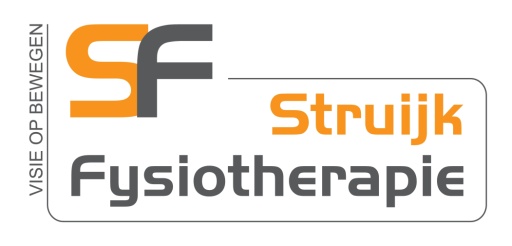 Particuliere tarievenlijst Struijk FysiotherapieIn de praktijkZitting fysiotherapie									€ 29,50Screening										€ 13,30Screening en intake en onderzoek 							€ 42,30	Intake en onderzoek na verwijzing							€ 41,15Eenmalig fysiotherapeutisch onderzoek							€ 52,85Echografisch onderzoek								€ 45,00(sport) massage (25 min)								€ 35,00Aan huis
Zitting fysiotherapie									€ 42,60Intake en onderzoek na verwijzing							€ 54,25Eenmalig fysiotherapeutisch onderzoek							€ 65,95Echografisch onderzoek								€ 60,00Niet nagekomen afspraken (niet verschenen op de afspraak of niet tijdig afgezegd)     particulier tarief